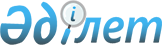 "Қазақстан Республикасының Қауiпсiздiк Кеңесi туралы" Қазақстан Республикасы Президентiнiң 1996 жылғы 22 қарашадағы N 3237 Жарлығына өзгерiстер енгiзу туралы
					
			Күшін жойған
			
			
		
					Қазақстан Республикасы Президентiнiң Жарлығы 1998 жылғы 18 маусымдағы N 3955. Күші жойылды - ҚР Президентінің 2006.01.09. N 1696 жарлығымен.

     Қазақстан Республикасы Конституциясының 44-бабының 20) тармақшасына сәйкес қаулы етемiн: 

     1. Мыналар Қазақстан Республикасы Қауiпсiздiк Кеңесiнiң мүшелерi болып тағайындалсын: 

     Есiмов Ахметжан          - Қазақстан Республикасы Президентi 

     Смағұлұлы                  Әкiмшiлiгiнiң Басшысы       Мыңбаев Сауат            - Қазақстан Республикасының Қаржы 

     Мұхаметбайұлы              министрi       Рысбаев Жеңiс            - Қазақстан Республикасы "Барлау" 

     Қайыржанұлы                Қызметiнiң директоры       2. С.С.Қалмырзаев, А.С.Павлов Қазақстан Республикасы Қауiпсiздiк Кеңесiнiң құрамынан шығарылсын.  

     3. Осы Жарлық қол қойылған күнiнен бастап күшiне енедi.       Қазақстан Республикасының 

     Президентi 
					© 2012. Қазақстан Республикасы Әділет министрлігінің «Қазақстан Республикасының Заңнама және құқықтық ақпарат институты» ШЖҚ РМК
				